2012 FIREBALL WORLD CHAMPIONSHIPS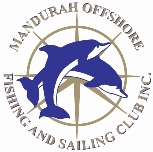 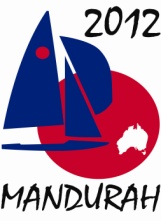 MANDURAH WESTERN AUSTRALIA27 DECEMBER 2011 TO 7 JANUARY 2012ENTRY FORM2012 FIREBALL WORLD CHAMPIONSHIPSMANDURAH WESTERN AUSTRALIA27 DECEMBER 2011 TO 7 JANUARY 2012ENTRY FORM2012 FIREBALL WORLD CHAMPIONSHIPSMANDURAH WESTERN AUSTRALIA27 DECEMBER 2011 TO 7 JANUARY 2012ENTRY FORM2012 FIREBALL WORLD CHAMPIONSHIPSMANDURAH WESTERN AUSTRALIA27 DECEMBER 2011 TO 7 JANUARY 2012ENTRY FORM2012 FIREBALL WORLD CHAMPIONSHIPSMANDURAH WESTERN AUSTRALIA27 DECEMBER 2011 TO 7 JANUARY 2012ENTRY FORM2012 FIREBALL WORLD CHAMPIONSHIPSMANDURAH WESTERN AUSTRALIA27 DECEMBER 2011 TO 7 JANUARY 2012ENTRY FORMContact for RegistrationContact for RegistrationContact for RegistrationContact for RegistrationContact for RegistrationContact for RegistrationGiven name:Given name:Family Name:Family Name:Telephone (home):Telephone (home):Telephone (work):Telephone (work):Telephone (mobile):Telephone (mobile):SKYPE contact:SKYPE contact:E-mail:E-mail:Postal Address:Postal Address:Boat:Boat:Sail number:Sail number:Hull number if different:Hull number if different:Helm:Helm:Given name:Given name:Family Name:Family Name:Birth date:Birth date:Male/ Female:Male/ Female:Emergency Contact:Emergency Contact:Crew:Crew:Given name:Given name:Family Name:Family Name:Birth date:Birth date:Male/ Female:Male/ Female:Emergency Contact:Emergency Contact:Registration:Registration:Registration:Registration:Registration:Registration:Completed entry form together with entry fee should arrive at the Fireball Worlds Office   Before  31 October 2011.Completed entry form together with entry fee should arrive at the Fireball Worlds Office   Before  31 October 2011.Completed entry form together with entry fee should arrive at the Fireball Worlds Office   Before  31 October 2011.Completed entry form together with entry fee should arrive at the Fireball Worlds Office   Before  31 October 2011.Completed entry form together with entry fee should arrive at the Fireball Worlds Office   Before  31 October 2011.Completed entry form together with entry fee should arrive at the Fireball Worlds Office   Before  31 October 2011.Registration confirmation:Registration confirmation:Registration confirmation:Registration confirmation:Registration confirmation:Registration confirmation:Helm or crew shall report to the registration desk at the MOFSC to confirm entry (registration schedule see NOR 4). Helm or crew shall report to the registration desk at the MOFSC to confirm entry (registration schedule see NOR 4). Helm or crew shall report to the registration desk at the MOFSC to confirm entry (registration schedule see NOR 4). Helm or crew shall report to the registration desk at the MOFSC to confirm entry (registration schedule see NOR 4). Helm or crew shall report to the registration desk at the MOFSC to confirm entry (registration schedule see NOR 4). Helm or crew shall report to the registration desk at the MOFSC to confirm entry (registration schedule see NOR 4). Waiver and releaseWaiver and releaseread carefully before signing:read carefully before signing:read carefully before signing:read carefully before signing:I have read the Notice of Race issued for the Fireball International Week 2011, Fireball Australian Championship 2011 and the Fireball World Championship 2012 and agree to be bound by the rules and regulations therein, and in the Sailing Instructions or in any Addenda to either document. I recognize the inherent and other risks in yacht racing activities and freely accept these risks. In consideration for participating in this event, I represent to MOFSC, Fireball Australia and Fireball International that my vessel has liability insurance in effect for the regatta covering property damage, personal injury and death in an amount not less than 5000,000 AUS - per occurrence and that the policy covers yacht racing activities. I agree to waive my rights to take legal action against and release and forever discharge MOFSC, Fireball Australia, Fireball International, and their respective organizers, agents, officials, servants and representatives (collectively the “Organizers”) from and against any and all claims, actions, costs or expenses and demands in respect to death, injury, loss or damage to my person or property howsoever caused, arising out of or connected with my participation in the Fireball International Week 2011, Fireball Australian Championship 2011 and the Fireball World Championship 2012 notwithstanding that the same may have been contributed to, caused or occasioned by the negligence of the organizers or any of them. I understand that this waiver and release is binding upon myself, my heirs, executors and assigns.I have read the Notice of Race issued for the Fireball International Week 2011, Fireball Australian Championship 2011 and the Fireball World Championship 2012 and agree to be bound by the rules and regulations therein, and in the Sailing Instructions or in any Addenda to either document. I recognize the inherent and other risks in yacht racing activities and freely accept these risks. In consideration for participating in this event, I represent to MOFSC, Fireball Australia and Fireball International that my vessel has liability insurance in effect for the regatta covering property damage, personal injury and death in an amount not less than 5000,000 AUS - per occurrence and that the policy covers yacht racing activities. I agree to waive my rights to take legal action against and release and forever discharge MOFSC, Fireball Australia, Fireball International, and their respective organizers, agents, officials, servants and representatives (collectively the “Organizers”) from and against any and all claims, actions, costs or expenses and demands in respect to death, injury, loss or damage to my person or property howsoever caused, arising out of or connected with my participation in the Fireball International Week 2011, Fireball Australian Championship 2011 and the Fireball World Championship 2012 notwithstanding that the same may have been contributed to, caused or occasioned by the negligence of the organizers or any of them. I understand that this waiver and release is binding upon myself, my heirs, executors and assigns.I have read the Notice of Race issued for the Fireball International Week 2011, Fireball Australian Championship 2011 and the Fireball World Championship 2012 and agree to be bound by the rules and regulations therein, and in the Sailing Instructions or in any Addenda to either document. I recognize the inherent and other risks in yacht racing activities and freely accept these risks. In consideration for participating in this event, I represent to MOFSC, Fireball Australia and Fireball International that my vessel has liability insurance in effect for the regatta covering property damage, personal injury and death in an amount not less than 5000,000 AUS - per occurrence and that the policy covers yacht racing activities. I agree to waive my rights to take legal action against and release and forever discharge MOFSC, Fireball Australia, Fireball International, and their respective organizers, agents, officials, servants and representatives (collectively the “Organizers”) from and against any and all claims, actions, costs or expenses and demands in respect to death, injury, loss or damage to my person or property howsoever caused, arising out of or connected with my participation in the Fireball International Week 2011, Fireball Australian Championship 2011 and the Fireball World Championship 2012 notwithstanding that the same may have been contributed to, caused or occasioned by the negligence of the organizers or any of them. I understand that this waiver and release is binding upon myself, my heirs, executors and assigns.I have read the Notice of Race issued for the Fireball International Week 2011, Fireball Australian Championship 2011 and the Fireball World Championship 2012 and agree to be bound by the rules and regulations therein, and in the Sailing Instructions or in any Addenda to either document. I recognize the inherent and other risks in yacht racing activities and freely accept these risks. In consideration for participating in this event, I represent to MOFSC, Fireball Australia and Fireball International that my vessel has liability insurance in effect for the regatta covering property damage, personal injury and death in an amount not less than 5000,000 AUS - per occurrence and that the policy covers yacht racing activities. I agree to waive my rights to take legal action against and release and forever discharge MOFSC, Fireball Australia, Fireball International, and their respective organizers, agents, officials, servants and representatives (collectively the “Organizers”) from and against any and all claims, actions, costs or expenses and demands in respect to death, injury, loss or damage to my person or property howsoever caused, arising out of or connected with my participation in the Fireball International Week 2011, Fireball Australian Championship 2011 and the Fireball World Championship 2012 notwithstanding that the same may have been contributed to, caused or occasioned by the negligence of the organizers or any of them. I understand that this waiver and release is binding upon myself, my heirs, executors and assigns.I have read the Notice of Race issued for the Fireball International Week 2011, Fireball Australian Championship 2011 and the Fireball World Championship 2012 and agree to be bound by the rules and regulations therein, and in the Sailing Instructions or in any Addenda to either document. I recognize the inherent and other risks in yacht racing activities and freely accept these risks. In consideration for participating in this event, I represent to MOFSC, Fireball Australia and Fireball International that my vessel has liability insurance in effect for the regatta covering property damage, personal injury and death in an amount not less than 5000,000 AUS - per occurrence and that the policy covers yacht racing activities. I agree to waive my rights to take legal action against and release and forever discharge MOFSC, Fireball Australia, Fireball International, and their respective organizers, agents, officials, servants and representatives (collectively the “Organizers”) from and against any and all claims, actions, costs or expenses and demands in respect to death, injury, loss or damage to my person or property howsoever caused, arising out of or connected with my participation in the Fireball International Week 2011, Fireball Australian Championship 2011 and the Fireball World Championship 2012 notwithstanding that the same may have been contributed to, caused or occasioned by the negligence of the organizers or any of them. I understand that this waiver and release is binding upon myself, my heirs, executors and assigns.I have read the Notice of Race issued for the Fireball International Week 2011, Fireball Australian Championship 2011 and the Fireball World Championship 2012 and agree to be bound by the rules and regulations therein, and in the Sailing Instructions or in any Addenda to either document. I recognize the inherent and other risks in yacht racing activities and freely accept these risks. In consideration for participating in this event, I represent to MOFSC, Fireball Australia and Fireball International that my vessel has liability insurance in effect for the regatta covering property damage, personal injury and death in an amount not less than 5000,000 AUS - per occurrence and that the policy covers yacht racing activities. I agree to waive my rights to take legal action against and release and forever discharge MOFSC, Fireball Australia, Fireball International, and their respective organizers, agents, officials, servants and representatives (collectively the “Organizers”) from and against any and all claims, actions, costs or expenses and demands in respect to death, injury, loss or damage to my person or property howsoever caused, arising out of or connected with my participation in the Fireball International Week 2011, Fireball Australian Championship 2011 and the Fireball World Championship 2012 notwithstanding that the same may have been contributed to, caused or occasioned by the negligence of the organizers or any of them. I understand that this waiver and release is binding upon myself, my heirs, executors and assigns.Helm:Helm:Helm:Parent or Guardian of Helm(if under the age of 18) Parent or Guardian of Helm(if under the age of 18) Parent or Guardian of Helm(if under the age of 18) Print Name:Print Name:Signature:Signature:Date:Date:Crew:Parent or Guardian of Crew(if under the age of 18) Parent or Guardian of Crew(if under the age of 18) Parent or Guardian of Crew(if under the age of 18) Print Name:Signature:Signature:Signature:Date:Date:2012 FIREBALL WORLD CHAMPIONSHIPS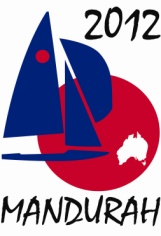 MANDURAH WESTERN AUSTRALIA27 DECEMBER 2011 TO 7 JANUARY 2012ENTRY FORM2012 FIREBALL WORLD CHAMPIONSHIPSMANDURAH WESTERN AUSTRALIA27 DECEMBER 2011 TO 7 JANUARY 2012ENTRY FORM2012 FIREBALL WORLD CHAMPIONSHIPSMANDURAH WESTERN AUSTRALIA27 DECEMBER 2011 TO 7 JANUARY 2012ENTRY FORM2012 FIREBALL WORLD CHAMPIONSHIPSMANDURAH WESTERN AUSTRALIA27 DECEMBER 2011 TO 7 JANUARY 2012ENTRY FORM2012 FIREBALL WORLD CHAMPIONSHIPSMANDURAH WESTERN AUSTRALIA27 DECEMBER 2011 TO 7 JANUARY 2012ENTRY FORM2012 FIREBALL WORLD CHAMPIONSHIPSMANDURAH WESTERN AUSTRALIA27 DECEMBER 2011 TO 7 JANUARY 2012ENTRY FORM2012 FIREBALL WORLD CHAMPIONSHIPSMANDURAH WESTERN AUSTRALIA27 DECEMBER 2011 TO 7 JANUARY 2012ENTRY FORM2012 FIREBALL WORLD CHAMPIONSHIPSMANDURAH WESTERN AUSTRALIA27 DECEMBER 2011 TO 7 JANUARY 2012ENTRY FORM2012 FIREBALL WORLD CHAMPIONSHIPSMANDURAH WESTERN AUSTRALIA27 DECEMBER 2011 TO 7 JANUARY 2012ENTRY FORM2012 FIREBALL WORLD CHAMPIONSHIPSMANDURAH WESTERN AUSTRALIA27 DECEMBER 2011 TO 7 JANUARY 2012ENTRY FORM2012 FIREBALL WORLD CHAMPIONSHIPSMANDURAH WESTERN AUSTRALIA27 DECEMBER 2011 TO 7 JANUARY 2012ENTRY FORM2012 FIREBALL WORLD CHAMPIONSHIPSMANDURAH WESTERN AUSTRALIA27 DECEMBER 2011 TO 7 JANUARY 2012ENTRY FORM2012 FIREBALL WORLD CHAMPIONSHIPSMANDURAH WESTERN AUSTRALIA27 DECEMBER 2011 TO 7 JANUARY 2012ENTRY FORM2012 FIREBALL WORLD CHAMPIONSHIPSMANDURAH WESTERN AUSTRALIA27 DECEMBER 2011 TO 7 JANUARY 2012ENTRY FORM2012 FIREBALL WORLD CHAMPIONSHIPSMANDURAH WESTERN AUSTRALIA27 DECEMBER 2011 TO 7 JANUARY 2012ENTRY FORM2012 FIREBALL WORLD CHAMPIONSHIPSMANDURAH WESTERN AUSTRALIA27 DECEMBER 2011 TO 7 JANUARY 2012ENTRY FORM2012 FIREBALL WORLD CHAMPIONSHIPSMANDURAH WESTERN AUSTRALIA27 DECEMBER 2011 TO 7 JANUARY 2012ENTRY FORM2012 FIREBALL WORLD CHAMPIONSHIPSMANDURAH WESTERN AUSTRALIA27 DECEMBER 2011 TO 7 JANUARY 2012ENTRY FORM2012 FIREBALL WORLD CHAMPIONSHIPSMANDURAH WESTERN AUSTRALIA27 DECEMBER 2011 TO 7 JANUARY 2012ENTRY FORM2012 FIREBALL WORLD CHAMPIONSHIPSMANDURAH WESTERN AUSTRALIA27 DECEMBER 2011 TO 7 JANUARY 2012ENTRY FORM2012 FIREBALL WORLD CHAMPIONSHIPSMANDURAH WESTERN AUSTRALIA27 DECEMBER 2011 TO 7 JANUARY 2012ENTRY FORMPlease complete this part of the form to help organizers plan the social activities, there is a single fee for non sailors attending the regatta who wish to attend social functions. Places on organized trips cannot be guaranteed unless this form is completed. Please complete this part of the form to help organizers plan the social activities, there is a single fee for non sailors attending the regatta who wish to attend social functions. Places on organized trips cannot be guaranteed unless this form is completed. Please complete this part of the form to help organizers plan the social activities, there is a single fee for non sailors attending the regatta who wish to attend social functions. Places on organized trips cannot be guaranteed unless this form is completed. Please complete this part of the form to help organizers plan the social activities, there is a single fee for non sailors attending the regatta who wish to attend social functions. Places on organized trips cannot be guaranteed unless this form is completed. Please complete this part of the form to help organizers plan the social activities, there is a single fee for non sailors attending the regatta who wish to attend social functions. Places on organized trips cannot be guaranteed unless this form is completed. Please complete this part of the form to help organizers plan the social activities, there is a single fee for non sailors attending the regatta who wish to attend social functions. Places on organized trips cannot be guaranteed unless this form is completed. Please complete this part of the form to help organizers plan the social activities, there is a single fee for non sailors attending the regatta who wish to attend social functions. Places on organized trips cannot be guaranteed unless this form is completed. Please complete this part of the form to help organizers plan the social activities, there is a single fee for non sailors attending the regatta who wish to attend social functions. Places on organized trips cannot be guaranteed unless this form is completed. Please complete this part of the form to help organizers plan the social activities, there is a single fee for non sailors attending the regatta who wish to attend social functions. Places on organized trips cannot be guaranteed unless this form is completed. Please complete this part of the form to help organizers plan the social activities, there is a single fee for non sailors attending the regatta who wish to attend social functions. Places on organized trips cannot be guaranteed unless this form is completed. Please complete this part of the form to help organizers plan the social activities, there is a single fee for non sailors attending the regatta who wish to attend social functions. Places on organized trips cannot be guaranteed unless this form is completed. Please complete this part of the form to help organizers plan the social activities, there is a single fee for non sailors attending the regatta who wish to attend social functions. Places on organized trips cannot be guaranteed unless this form is completed. Please complete this part of the form to help organizers plan the social activities, there is a single fee for non sailors attending the regatta who wish to attend social functions. Places on organized trips cannot be guaranteed unless this form is completed. Please complete this part of the form to help organizers plan the social activities, there is a single fee for non sailors attending the regatta who wish to attend social functions. Places on organized trips cannot be guaranteed unless this form is completed. Please complete this part of the form to help organizers plan the social activities, there is a single fee for non sailors attending the regatta who wish to attend social functions. Places on organized trips cannot be guaranteed unless this form is completed. Please complete this part of the form to help organizers plan the social activities, there is a single fee for non sailors attending the regatta who wish to attend social functions. Places on organized trips cannot be guaranteed unless this form is completed. Please complete this part of the form to help organizers plan the social activities, there is a single fee for non sailors attending the regatta who wish to attend social functions. Places on organized trips cannot be guaranteed unless this form is completed. Please complete this part of the form to help organizers plan the social activities, there is a single fee for non sailors attending the regatta who wish to attend social functions. Places on organized trips cannot be guaranteed unless this form is completed. Please complete this part of the form to help organizers plan the social activities, there is a single fee for non sailors attending the regatta who wish to attend social functions. Places on organized trips cannot be guaranteed unless this form is completed. Please complete this part of the form to help organizers plan the social activities, there is a single fee for non sailors attending the regatta who wish to attend social functions. Places on organized trips cannot be guaranteed unless this form is completed. Please complete this part of the form to help organizers plan the social activities, there is a single fee for non sailors attending the regatta who wish to attend social functions. Places on organized trips cannot be guaranteed unless this form is completed. Boat Name:Sail number:Sail number:Sail number:Sail number:Sail number:Sail number:Sail number:NameNameNameNameNameAgeAgeT-Shirt SizeT-Shirt SizeT-Shirt SizeT-Shirt SizeNew Years Day Winery TripNew Years Day Winery TripNew Years Day Winery TripNew Years Day Winery TripNew Years Day Winery TripNew Years Day Winery TripNew Years Day Winery TripNew Years Day Winery TripPerth Fremantle TripPerth Fremantle TripHelm:Helm:Helm:Helm:Helm:Yes / NoYes / NoYes / NoYes / NoYes / NoYes / NoYes / NoYes / NoYes / NoYes / NoCrew:Crew:Crew:Crew:Crew:Yes / NoYes / NoYes / NoYes / NoYes / NoYes / NoYes / NoYes / NoYes / NoYes / NoNon Sailors: Non Sailors: Non Sailors: Non Sailors: Non Sailors: Non Sailors: Non Sailors: Non Sailors: Non Sailors: Non Sailors: Non Sailors: Non Sailors: Non Sailors: Non Sailors: Non Sailors: Non Sailors: Non Sailors: Non Sailors: Non Sailors: Non Sailors: Non Sailors: NameNameNameNameNameAgeAgeT-Shirt SizeT-Shirt SizeT-Shirt SizeT-Shirt SizeNew Years Day Winery TripNew Years Day Winery TripNew Years Day Winery TripNew Years Day Winery TripNew Years Day Winery TripNew Years Day Winery TripNew Years Day Winery TripNew Years Day Winery TripPerth Fremantle TripPerth Fremantle TripYes / NoYes / NoYes / NoYes / NoYes / NoYes / NoYes / NoYes / NoYes / NoYes / NoYes / NoYes / NoYes / NoYes / NoYes / NoYes / NoYes / NoYes / NoYes / NoYes / NoYes / NoYes / NoYes / NoYes / NoYes / NoYes / NoYes / NoYes / NoYes / NoYes / NoYes / NoYes / NoYes / NoYes / NoYes / NoYes / NoYes / NoYes / NoYes / NoYes / NoYes / NoYes / NoYes / NoYes / NoYes / NoYes / NoYes / NoYes / NoYes / NoYes / NoYes / NoYes / NoYes / NoYes / NoYes / NoYes / NoYes / NoYes / NoYes / NoYes / NoENTRY FEES (SAILING &NON SAILING)ENTRY FEES (SAILING &NON SAILING)ENTRY FEES (SAILING &NON SAILING)ENTRY FEES (SAILING &NON SAILING)ENTRY FEES (SAILING &NON SAILING)ENTRY FEES (SAILING &NON SAILING)ENTRY FEES (SAILING &NON SAILING)ENTRY FEES (SAILING &NON SAILING)ENTRY FEES (SAILING &NON SAILING)ENTRY FEES (SAILING &NON SAILING)ENTRY FEES (SAILING &NON SAILING)Entry Fees:Entry Fees:Entry Fees:Before 31 October 2011Before 31 October 2011Before 31 October 2011Before 31 October 2011Before 31 October 2011Before 31 October 2011Before 31 October 2011Before 31 October 2011Before 31 October 2011Before 31 October 2011Before 31 October 2011After 01 November 2011After 01 November 2011After 01 November 2011After 01 November 2011After 01 November 2011After 01 November 2011After 01 November 2011Payment received:Payment received:Payment received:NoNoNoAmountAmountAmountTotalTotalTotalTotalTotalTotalNoNoNoAmountAmountTotalWorld Championship ) – see web site for package detailsWorld Championship ) – see web site for package detailsWorld Championship ) – see web site for package details$750.00 per boat$750.00 per boat$750.00 per boat$850.00$850.00Non sailing person
(over 18 years) – see web site for package detailsNon sailing person
(over 18 years) – see web site for package detailsNon sailing person
(over 18 years) – see web site for package details$150.00 each$150.00 each$150.00 each$ 150.00 each$ 150.00 eachNon sailing person 
(13 to 18 years) ) – see web site for package detailsNon sailing person 
(13 to 18 years) ) – see web site for package detailsNon sailing person 
(13 to 18 years) ) – see web site for package details$60.00 each$60.00 each$60.00 each$60.00 each$60.00 eachNon sailing person 
(12 years and under )Non sailing person 
(12 years and under )Non sailing person 
(12 years and under )FreeFreeFreeFreeFreeNew Years day winery trip – see web site for detailsNew Years day winery trip – see web site for detailsNew Years day winery trip – see web site for details$70.00$70.00$70.00$70.00$70.00Worlds lay day Perth – Fremantle trip – see web site for detailsWorlds lay day Perth – Fremantle trip – see web site for detailsWorlds lay day Perth – Fremantle trip – see web site for details$120.00$120.00$120.00$120.00$120.00New Years day winery trip – under 18’sNew Years day winery trip – under 18’sNew Years day winery trip – under 18’s$35$35$35$35$35Worlds lay day Perth – Fremantle trip – under 18’sWorlds lay day Perth – Fremantle trip – under 18’sWorlds lay day Perth – Fremantle trip – under 18’s$60$60$60$60$60TOTAL FEE    (AUS)TOTAL FEE    (AUS)TOTAL FEE    (AUS)2012 FIREBALL WORLD CHAMPIONSHIPSMANDURAH WESTERN AUSTRALIA27 DECEMBER 2011 TO 7 JANUARY 2012ENTRY FORM2012 FIREBALL WORLD CHAMPIONSHIPSMANDURAH WESTERN AUSTRALIA27 DECEMBER 2011 TO 7 JANUARY 2012ENTRY FORM2012 FIREBALL WORLD CHAMPIONSHIPSMANDURAH WESTERN AUSTRALIA27 DECEMBER 2011 TO 7 JANUARY 2012ENTRY FORM2012 FIREBALL WORLD CHAMPIONSHIPSMANDURAH WESTERN AUSTRALIA27 DECEMBER 2011 TO 7 JANUARY 2012ENTRY FORM2012 FIREBALL WORLD CHAMPIONSHIPSMANDURAH WESTERN AUSTRALIA27 DECEMBER 2011 TO 7 JANUARY 2012ENTRY FORM2012 FIREBALL WORLD CHAMPIONSHIPSMANDURAH WESTERN AUSTRALIA27 DECEMBER 2011 TO 7 JANUARY 2012ENTRY FORM2012 FIREBALL WORLD CHAMPIONSHIPSMANDURAH WESTERN AUSTRALIA27 DECEMBER 2011 TO 7 JANUARY 2012ENTRY FORM2012 FIREBALL WORLD CHAMPIONSHIPSMANDURAH WESTERN AUSTRALIA27 DECEMBER 2011 TO 7 JANUARY 2012ENTRY FORM2012 FIREBALL WORLD CHAMPIONSHIPSMANDURAH WESTERN AUSTRALIA27 DECEMBER 2011 TO 7 JANUARY 2012ENTRY FORM2012 FIREBALL WORLD CHAMPIONSHIPSMANDURAH WESTERN AUSTRALIA27 DECEMBER 2011 TO 7 JANUARY 2012ENTRY FORM2012 FIREBALL WORLD CHAMPIONSHIPSMANDURAH WESTERN AUSTRALIA27 DECEMBER 2011 TO 7 JANUARY 2012ENTRY FORM2012 FIREBALL WORLD CHAMPIONSHIPSMANDURAH WESTERN AUSTRALIA27 DECEMBER 2011 TO 7 JANUARY 2012ENTRY FORM2012 FIREBALL WORLD CHAMPIONSHIPSMANDURAH WESTERN AUSTRALIA27 DECEMBER 2011 TO 7 JANUARY 2012ENTRY FORM2012 FIREBALL WORLD CHAMPIONSHIPSMANDURAH WESTERN AUSTRALIA27 DECEMBER 2011 TO 7 JANUARY 2012ENTRY FORM2012 FIREBALL WORLD CHAMPIONSHIPSMANDURAH WESTERN AUSTRALIA27 DECEMBER 2011 TO 7 JANUARY 2012ENTRY FORM2012 FIREBALL WORLD CHAMPIONSHIPSMANDURAH WESTERN AUSTRALIA27 DECEMBER 2011 TO 7 JANUARY 2012ENTRY FORM2012 FIREBALL WORLD CHAMPIONSHIPSMANDURAH WESTERN AUSTRALIA27 DECEMBER 2011 TO 7 JANUARY 2012ENTRY FORM2012 FIREBALL WORLD CHAMPIONSHIPSMANDURAH WESTERN AUSTRALIA27 DECEMBER 2011 TO 7 JANUARY 2012ENTRY FORM2012 FIREBALL WORLD CHAMPIONSHIPSMANDURAH WESTERN AUSTRALIA27 DECEMBER 2011 TO 7 JANUARY 2012ENTRY FORM2012 FIREBALL WORLD CHAMPIONSHIPSMANDURAH WESTERN AUSTRALIA27 DECEMBER 2011 TO 7 JANUARY 2012ENTRY FORM2012 FIREBALL WORLD CHAMPIONSHIPSMANDURAH WESTERN AUSTRALIA27 DECEMBER 2011 TO 7 JANUARY 2012ENTRY FORMPayment Details:Payment Details:Payment Details:Bank :Bank :Bank :Bank :BankBankBankBankBankBankBankBankBankCOMMONWEALTHCOMMONWEALTHCOMMONWEALTHCOMMONWEALTHCOMMONWEALTHCOMMONWEALTHCOMMONWEALTHCOMMONWEALTHName:Name:Name:Name:Name:Name:Name:Name:Name:INTERNATIONAL FIREBALL ASSOCIATION OF AUSTRALIAINTERNATIONAL FIREBALL ASSOCIATION OF AUSTRALIAINTERNATIONAL FIREBALL ASSOCIATION OF AUSTRALIAINTERNATIONAL FIREBALL ASSOCIATION OF AUSTRALIAINTERNATIONAL FIREBALL ASSOCIATION OF AUSTRALIAINTERNATIONAL FIREBALL ASSOCIATION OF AUSTRALIAINTERNATIONAL FIREBALL ASSOCIATION OF AUSTRALIAINTERNATIONAL FIREBALL ASSOCIATION OF AUSTRALIABSB (Sort) Code:BSB (Sort) Code:BSB (Sort) Code:BSB (Sort) Code:BSB (Sort) Code:BSB (Sort) Code:BSB (Sort) Code:BSB (Sort) Code:BSB (Sort) Code:063 014063 014063 014063 014063 014063 014063 014063 014Account Number:Account Number:Account Number:Account Number:Account Number:Account Number:Account Number:Account Number:Account Number:1001 28631001 28631001 28631001 28631001 28631001 28631001 28631001 2863SWIFT Code:SWIFT Code:SWIFT Code:SWIFT Code:SWIFT Code:SWIFT Code:SWIFT Code:SWIFT Code:SWIFT Code:CTB AAU 2SCTB AAU 2SCTB AAU 2SCTB AAU 2SCTB AAU 2SCTB AAU 2SCTB AAU 2SCTB AAU 2SAddress:Address:Address:Address:Address:Address:Address:Address:Address:SHOP GD066LATROBE STREETMELBOURNE CENTRALVICTORIAAUSTRALIA3000SHOP GD066LATROBE STREETMELBOURNE CENTRALVICTORIAAUSTRALIA3000SHOP GD066LATROBE STREETMELBOURNE CENTRALVICTORIAAUSTRALIA3000SHOP GD066LATROBE STREETMELBOURNE CENTRALVICTORIAAUSTRALIA3000SHOP GD066LATROBE STREETMELBOURNE CENTRALVICTORIAAUSTRALIA3000SHOP GD066LATROBE STREETMELBOURNE CENTRALVICTORIAAUSTRALIA3000SHOP GD066LATROBE STREETMELBOURNE CENTRALVICTORIAAUSTRALIA3000SHOP GD066LATROBE STREETMELBOURNE CENTRALVICTORIAAUSTRALIA3000Payment  details:Payment  details:Payment  details:Payment  details:Electronic transfer Please include Sail Number on notification notice.Electronic transfer Please include Sail Number on notification notice.Electronic transfer Please include Sail Number on notification notice.Electronic transfer Please include Sail Number on notification notice.All bank charges should be incurred at source.All bank charges should be incurred at source.All bank charges should be incurred at source.All bank charges should be incurred at source.All bank charges should be incurred at source.All bank charges should be incurred at source.All bank charges should be incurred at source.All bank charges should be incurred at source.All bank charges should be incurred at source.Please attach confirmation of the electronic transferPlease attach confirmation of the electronic transferPlease attach confirmation of the electronic transferPlease attach confirmation of the electronic transferPlease attach confirmation of the electronic transferPlease attach confirmation of the electronic transferPlease attach confirmation of the electronic transferPlease attach confirmation of the electronic transferCheque (enclosed)Cheque (enclosed)Cheque (enclosed)Cheque (enclosed)Cheque (enclosed)Cheque (enclosed)Cheque (enclosed)Cheque (enclosed)Cheque (enclosed)Cheque (enclosed)Cheque (enclosed)Cheque (enclosed)Cheque (enclosed)YES / NOYES / NOYES / NOYES / NOYES / NOYES / NOYES / NOYES / NOCredit Card payments will be accepted upon arrangement but will incur a fee.         Contact ben@schulz.com.au Credit Card payments will be accepted upon arrangement but will incur a fee.         Contact ben@schulz.com.au Credit Card payments will be accepted upon arrangement but will incur a fee.         Contact ben@schulz.com.au Credit Card payments will be accepted upon arrangement but will incur a fee.         Contact ben@schulz.com.au Credit Card payments will be accepted upon arrangement but will incur a fee.         Contact ben@schulz.com.au Credit Card payments will be accepted upon arrangement but will incur a fee.         Contact ben@schulz.com.au Credit Card payments will be accepted upon arrangement but will incur a fee.         Contact ben@schulz.com.au Credit Card payments will be accepted upon arrangement but will incur a fee.         Contact ben@schulz.com.au Credit Card payments will be accepted upon arrangement but will incur a fee.         Contact ben@schulz.com.au Credit Card payments will be accepted upon arrangement but will incur a fee.         Contact ben@schulz.com.au Credit Card payments will be accepted upon arrangement but will incur a fee.         Contact ben@schulz.com.au Credit Card payments will be accepted upon arrangement but will incur a fee.         Contact ben@schulz.com.au Credit Card payments will be accepted upon arrangement but will incur a fee.         Contact ben@schulz.com.au Credit Card payments will be accepted upon arrangement but will incur a fee.         Contact ben@schulz.com.au Credit Card payments will be accepted upon arrangement but will incur a fee.         Contact ben@schulz.com.au Credit Card payments will be accepted upon arrangement but will incur a fee.         Contact ben@schulz.com.au Credit Card payments will be accepted upon arrangement but will incur a fee.         Contact ben@schulz.com.au Credit Card payments will be accepted upon arrangement but will incur a fee.         Contact ben@schulz.com.au Credit Card payments will be accepted upon arrangement but will incur a fee.         Contact ben@schulz.com.au Credit Card payments will be accepted upon arrangement but will incur a fee.         Contact ben@schulz.com.au Credit Card payments will be accepted upon arrangement but will incur a fee.         Contact ben@schulz.com.au Flight Arrival Details in Australia:Flight Arrival Details in Australia:Flight Arrival Details in Australia:Flight Arrival Details in Australia:Flight Arrival Details in Australia:Flight Arrival Details in Australia:Flight Arrival Details in Australia:Flight Arrival Details in Australia:Flight Arrival Details in Australia:Flight Arrival Details in Australia:Flight Arrival Details in Australia:Flight Arrival Details in Australia:Flight Arrival Details in Australia:Flight number: Flight number: Number in partyNumber in partyNumber in partyNumber in partyNumber in partyNumber in partyNumber in partyNumber in partyFlight Arrival date:Flight Arrival date:Flight Arrival time:Flight Arrival time:Flight Arrival time:Flight Arrival time:Flight Arrival time:Flight Arrival time:Flight Arrival time:Flight Arrival time:International or domesticInternational or domesticComments/special needs or requirementsComments/special needs or requirementsComments/special needs or requirementsComments/special needs or requirementsComments/special needs or requirementsComments/special needs or requirementsComments/special needs or requirementse-mail completed form to   –                              e-mail completed form to   –                              e-mail completed form to   –                              e-mail completed form to   –                              e-mail completed form to   –                              e-mail completed form to   –                              e-mail completed form to   –                              ben@schulz.com.auben@schulz.com.auben@schulz.com.auben@schulz.com.auben@schulz.com.auben@schulz.com.auben@schulz.com.auben@schulz.com.auben@schulz.com.auben@schulz.com.auben@schulz.com.auben@schulz.com.auben@schulz.com.auben@schulz.com.auPost entry forms to -                              Post entry forms to -                              Post entry forms to -                              Post entry forms to -                              Post entry forms to -                              Post entry forms to -                              Post entry forms to -                              Fireball Worlds 201213 Woodley RoadFulham GardensSouth Australia 5024Fireball Worlds 201213 Woodley RoadFulham GardensSouth Australia 5024Fireball Worlds 201213 Woodley RoadFulham GardensSouth Australia 5024Fireball Worlds 201213 Woodley RoadFulham GardensSouth Australia 5024Fireball Worlds 201213 Woodley RoadFulham GardensSouth Australia 5024Fireball Worlds 201213 Woodley RoadFulham GardensSouth Australia 5024Fireball Worlds 201213 Woodley RoadFulham GardensSouth Australia 5024Fireball Worlds 201213 Woodley RoadFulham GardensSouth Australia 5024Fireball Worlds 201213 Woodley RoadFulham GardensSouth Australia 5024Fireball Worlds 201213 Woodley RoadFulham GardensSouth Australia 5024Fireball Worlds 201213 Woodley RoadFulham GardensSouth Australia 5024Fireball Worlds 201213 Woodley RoadFulham GardensSouth Australia 5024Fireball Worlds 201213 Woodley RoadFulham GardensSouth Australia 5024Fireball Worlds 201213 Woodley RoadFulham GardensSouth Australia 5024